УКРАЇНА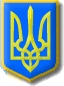 Виконавчий комітет Нетішинської міської радиХмельницької областіР О З П О Р Я Д Ж Е Н Н Я13.06.2018					Нетішин			№ 258/2018-ркПро тимчасове виконання обов’язків директора Фонду комунального майна міста Нетішина Охримчук О.М.Відповідно до пункту 20 частини 4 статті 42 Закону України «Про місцеве самоврядування в Україні», постанови Кабінету Міністрів України від 09 березня 2006 року № 268 "Про упорядкування структури та умов оплати праці працівників апарату органів виконавчої влади, органів прокуратури, судів та інших органів", зі змінами та доповненнями, розпорядження міського голови від 13 червня 2018 року № 94/2018-рк "Про надання директору Фонду комунального майна міста Нетішина Охримчук О.М. частини невикористаної щорічної основної відпустки»:1. Тимчасове виконання обов’язків директора Фонду комунального майна міста Нетішина, на період невикористаної щорічної основної відпустки директора Фонду комунального майна міста Нетішина Охримчук Оксани Михайлівни від 15 червня до 05 липня 2018 року включно покласти на спеціаліста 1 категорії Фонду комунального майна міста Нетішина                  Денисюк Вікторію Анатоліївну.Підстава: заява директора Фонду комунального майна міста Нетішина                                  Охримчук О.М. від 11 червня 2018 року.2. Установити спеціалісту 1 категорії Фонду комунального майна міста Нетішина Денисюк Вікторії Анатоліївні за виконання обов’язків тимчасово відсутнього директора Фонду комунального майна міста Нетішина доплату у розмірі різниці між фактичним посадовим окладом директора Фонду комунального майна міста Нетішина (без урахування надбавок та доплат)                 і посадовим окладом спеціаліста 1 категорії Фонду комунального майна міста Нетішина 3. Контроль за виконанням цього розпорядження залишаю за собою.Міський голова								О.О.СупрунюкЗ розпорядженням ознайомлена:Денисюк В.А. 						"___ "_________2018року